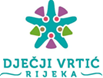 KLASA:  003-06/01-22/8UR.BROJ:2170/01-54-01-22-1Rijeka, 30.8.2022.Z A P I S N I K sa 8. sjednice Upravnog vijeća Dječjeg vrtića Rijeka održane 30. kolovoza 2022.g.Prijedlog Dnevnog reda:Usvajanje zapisnika sa sjednice održane 22.7.2022. godineIzvješće o realizaciji Godišnjeg plana i programa rada Dječjeg vrtića Rijeka za pedagošku 2021./2022. Godinu3. Donošenje Pravilnika o izmjenama Pravilnika o radnim mjestima Dječjeg vrtića Rijeka4. Donošenje Pravilnika o promicanju spoznaje o štetnosti uporabe duhanskih i srodnih proizvoda za zdravlje  5. Zahtjev za korištenjem neplaćenog dopusta  6. Razno
Dnevni red se jednoglasno usvaja.Usvajanje zapisnika sa sjednice održane 22.7.2022. godine           Zapisnik sa sjednice održane 22.7.2022. godine jednoglasno se usvaja.Izvješće o realizaciji Godišnjeg plana i programa rada Dječjeg vrtića Rijeka za Upravno vijeće jednoglasno donosiODLUKUo usvajanju Izvješća o ostvarivanju Godišnjeg plana i programa radaDječjeg vrtića Rijeka za pedagošku 2021./2022. godinuI.Usvaja se Izvješće o ostvarivanju Godišnjeg plana i programa rada Dječjeg vrtića Rijeka za pedagošku 2021./2022. godinu.II.Izvješće o ostvarivanju Godišnjeg plana i programa rada Dječjeg vrtića Rijeka za pedagošku 2021./2022. godinu, dostavlja se Ministarstvu znanosti i obrazovanja na daljnje postupanje.III.Ova Odluka stupa na snagu danom donošenja.Donošenje Pravilnika o izmjenama Pravilnika o radnim mjestima Dječjeg vrtića RijekaUpravno vijeće jednoglasno donijelo je sljedećuO D L U K Uo donošenju Pravilnika o izmjenama Pravilnika o radnim mjestima Dječjeg vrtića RijekaUpravno vijeće donosi Pravilnik o izmjenama Pravilnika o radnim mjestima Dječjeg vrtića Rijeka.Pravilnik o izmjenama Pravilnika o radnim mjestima Dječjeg vrtića Rijeka stupa na snagu dan nakon dana objave na oglasnoj ploči Ustanove.Donošenje Pravilnika o promicanju spoznaje o štetnosti uporabe duhanskih i srodnih proizvoda za zdravljeUpravno vijeće jednoglasno donijelo je sljedećuO D L U K Uo donošenju Pravilnika o promicanju spoznaje o štetnosti uporabe duhanskih i srodnih proizvoda za zdravljeUpravno vijeće donosi Pravilnik o promicanju spoznaje o štetnosti uporabe duhanskih i srodnih proizvoda za zdravlje.Pravilnik o promicanju spoznaje o štetnosti uporabe duhanskih i srodnih proizvoda za zdravlje stupa na snagu dan nakon dana objave na oglasnoj ploči Ustanove.  5. Zahtjev za korištenjem neplaćenog dopustaUpravno vijeće jednoglasno je donijelo sljedećuO D L U K URadnici, zaposlenoj na radnom mjestu Odgojitelja, odobrava se korištenje neplaćenog dopusta u razdoblju od 1.10.2022.g. do 30.6.2023. g.Za vrijeme korištenja neplaćenog dopusta radnici miruju prava i obveze iz radnog odnosa i u svezi s radnim odnosom.Radnica je dužna vratiti se na posao nakon proteka razdoblja iz točke 1. ove odluke, u suprotnom, prestaje joj pravo po osnovi mirovanja radnog odnosa, odnosno, prestaje joj radni odnos.Napomena: imena radnika se temeljem propisa vezanih uz zaštitu osobnih podataka ne navode.   Zapisnik vodila                                                                      Predsjednica Upravnog vijećaIrene Gregorović-Filipčić                                                                  Nadja Poropat